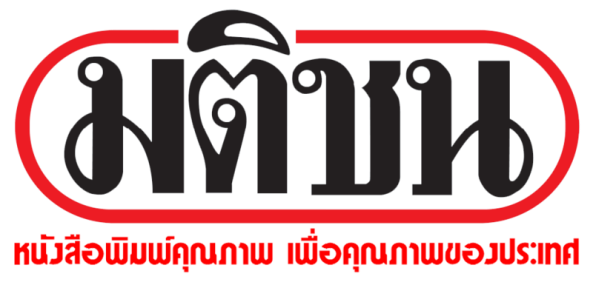 ข่าววันพฤหัสบดีประจำวันที่ 2 กุมภาพันธ์ 2560 หน้าที่ 5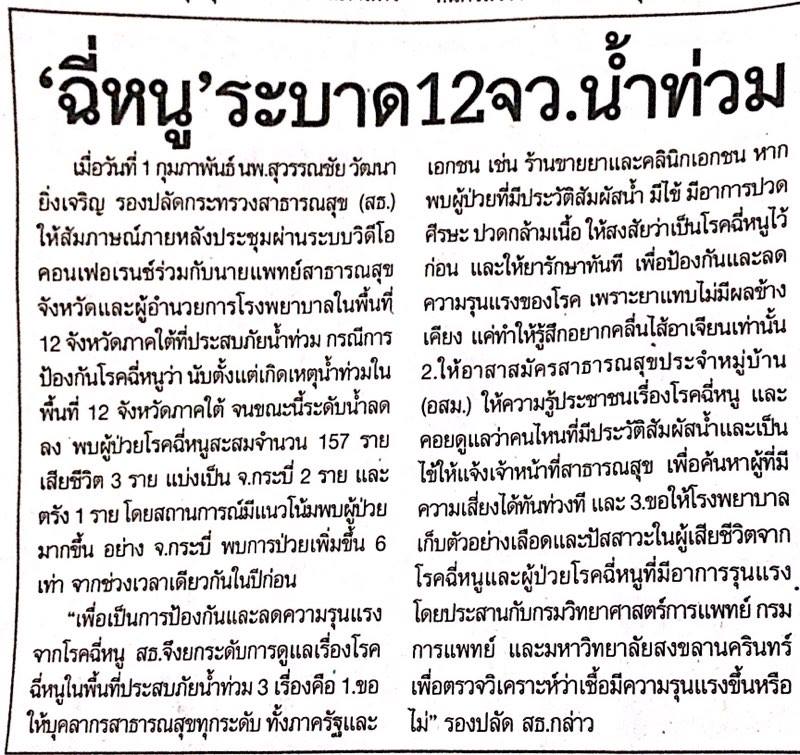 